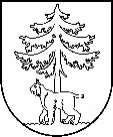 JĒKABPILS PILSĒTAS PAŠVALDĪBAIEPIRKUMU KOMISIJA Reģistrācijas Nr.90000024205Brīvības iela 120, Jēkabpils, LV – 5201Tālrunis 65236777, fakss 65207304, elektroniskais pasts vpa@jekabpils.lvJēkabpilī21.06.2016. Nr.1.2.13.1/191Visiem piegādātājiemPar publisko iepirkumuar identifikācijas Nr. JPP 2016/52Jēkabpils pilsētas pašvaldības iepirkuma komisija ir saņēmusi piegādātāja jautājumus, kas attiecas uz publisko iepirkumu “Jēkabpils 2.vidusskolas sporta laukuma pārbūve Jaunā ielā 44, Jēkabpilī”, identifikācijas Nr. JPP 2016/33, izskatījusi tos un sniedz atbildi:1. Jautājums: Nolikuma 2.Pielikums “Kvalifikācija” p.2.2. “Personāla pieredze”:Pretendenta piedāvātajam atbildīgajam būvdarbu vadītājam:Sertificētam ceļu būvdarbu vadīšanā (pievienot sertifikāta kopiju);Iepriekšējo 3 (trīs) gadu laikā būvdarbu vadītāja pieredzei⃰  vismaz 1 (vienam) ceļu, ielu vai laukumu būvniecības (būvniecība nozīmē – pārbūve, atjaunošana un/vai jaunbūve) līguma vadīšanā un vadītā līguma vērtība nav mazāka par 250 000,00 euro bez PVN.⃰ Derīga ir pieredze, kas iegūta tieši vadot būvdarbus, vai pieredze, kas iegūta galvenā būvuzņēmēja vai pasūtītāja iecelta atbildīgā būvdarbu vadītāja statusā. Informāciju par objektiem, kas raksturo šajā punktā prasīto personāla pieredzi ierakstīt zemāk dotajā tabulā.Vai Pretendents izpildīs minēto prasību, ja piedāvās konkursam atbildīgo būvdarbu vadītāju ēku būvdarbu vadīšanā ar pieredzi ceļu, ielu, laukumu, sporta laukumu un stadionu būvniecības līgumu vadīšanā?Atbilde: Nolikumā uzstādīta prasība: atbildīgajam būvdarbu vadītājam jābūt sertificētam ceļu būvdarbu vadīšanā, līdz ar to nevar būt izpildīta prasība, ja atbildīgajam būvdarbu vadītājam ir sertifikāts ēku būvdarbu vadīšanā.2.Jautājums: Nolikuma 4.Pielikums”Tehniskais piedāvājums”:Piezīme:Izstrādājot būvdarbu veikšanas kalendāro grafiku Pretendentam jāņem vērā sekojoši termiņi:° Darbi, kas saistīti ar Jēkabpils 2.vidusskolas sporta laukuma pārbūvi ir jāuzsāk uzreiz pēc Līguma noslēgšanas un pilnībā jāpabeidz līdz 2016.gada 30.septembrim.	Lūdzu Pasūtītāju sniegt informāciju – vai darbu uzsākšanai būs nepieciešamā būvatļauja? Vai darbus jāuzsāk pēc Līguma noslēgšanas vai arī pēc Būvatļaujas saņemšanas? Vai Objekts jānodod ekspluatācijā? Ņemot vērā visu iepriekšminēto “tīrais farbu laiks” sastādīs apmēram 1 mņesi? Vai pasūtītājs neparedz tehnoloģisko pārtraukumu, ja šogad nebūs iespējams pabeigt Objektu?Atbilde: Darbu izpildes termiņi noteikti Iepirkuma līguma 3. sadaļā, darbu uzsākšanas kārtība p.3.1. un p. 3.2. Darbu pieņemšanas - nodošanas kārtība paredzēta atbilstoši Iepirkuma līguma 4.sadaļā p.4.1. noteiktajam. Nekādas papildus atļaujas nav paredzētas. Tehnoloģiskais pārtraukums nav paredzēts. Objekts jāpabeidz līgumā noteiktajā termiņā - t.i. 2016. gada 30. septembrī.Darbi izpildāmi tādos termiņos kā noteikts Līgumā un Līguma pielikumā esošajā Darbu izpildes kalendārajā grafikā. Darbu izpildes kalendārais grafiks ir pievienots kā Līguma pielikums un ir Līguma neatņemama sastāvdaļa.Komisijas priekšsēdētāja vietnieks						A.Kozlovskis	 					      Stankevica 65207309